НОВОСТИ ГИА-2020ФИПИ опубликовал методические рекомендации по подготовке к итоговому сочинению (изложению) http://obrnadzor.gov.ru/ru/press_center/news/index.php?id_4=7188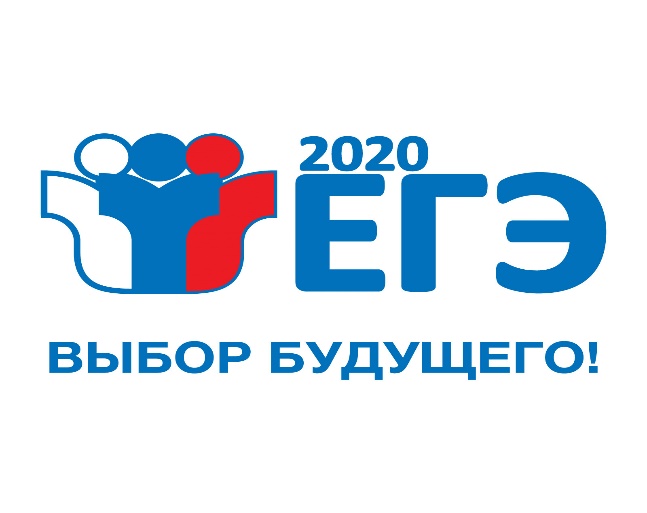 Необходимую информацию можно узнать на официальном информационном порталеГОСУДАРСТВЕННОЙ ИТОГОВОЙ АТТЕСТАЦИИ ГИА- 11                                                                                                                         http://www.ege.edu.ru/ru/ Необходимую информацию можно узнать на официальном информационном портале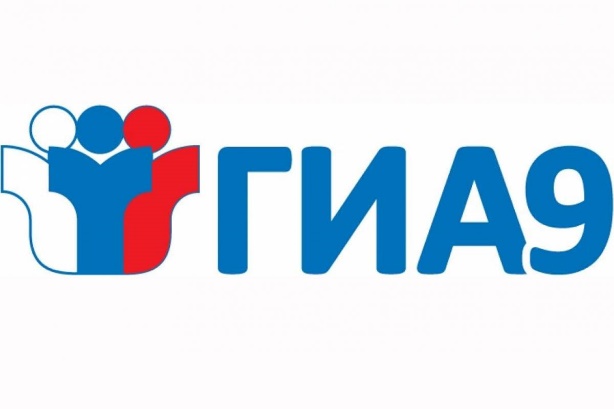 ГОСУДАРСТВЕННОЙ ИТОГОВОЙ АТТЕСТАЦИИ ГИА- 9http://gia.edu.ru/ru/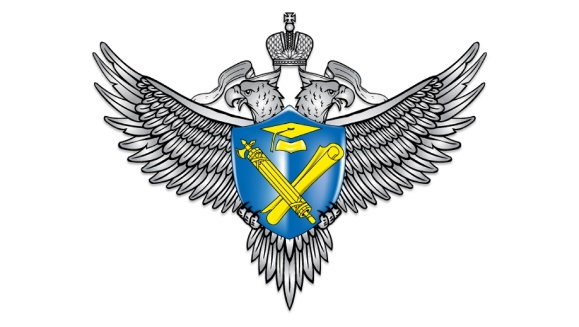 Необходимую информацию можно узнать на официальном информационном порталеФЕДЕРАЛЬНАЯ СЛУЖБА
               ПО НАДЗОРУ В СФЕРЕ ОБРАЗОВАНИЯ И НАУКИРОСОБРНАДЗОР http://obrnadzor.gov.ru/ru/ 